TÍTULO EM PORTUGUÊS: SUBTÍTULO EM PORTUGUÊSTítulo em língua estrangeira: subtítulo em língua estrangeiraAutor   [Não preencher]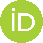 Autor   [Não preencher]Resumo: O resumo na língua vernácula deve ser composto por uma sequência de frases concisas em parágrafo único, sem enumeração de tópicos e espaçamento entre linhas simples. Quanto à extensão, deve ter entre 100 e 250 palavras. Palavras-chave: No mínimo 3 e no máximo 5 palavras na língua vernácula, separadas entre si por ponto e vírgula e finalizadas por ponto. Devem ser grafadas com as iniciais em letra minúscula, com exceção dos substantivos próprios e nomes científicos. Exemplo: mediação; conciliação; ações constitucionais; Supremo Tribunal Federal.Resumo em língua estrangeira: O resumo em língua estrangeira segue a mesma padronização do resumo na língua vernácula. Deve ser antecedido pela palavra “Abstract”, “Résumé”, “Resumen” etc., conforme o idioma escolhido.  No caso de artigos redigidos em idioma estrangeiro, este elemento deverá ser substituído pelo resumo em português.Palavras-chave em língua estrangeira: As palavras-chave em língua estrangeira seguem a mesma padronização das palavras-chave na língua vernácula. Devem ser antecedidas pela expressão “Keywords”, “Mots-Clés”, “Palabras clave” etc., conforme o idioma escolhido.Exemplo: mediation; conciliation; constitucional actions; Federal Supreme Court.INTRODUÇÃO (Times New Roman, negrito, caixa-alta, 12 pts, sem numeração e sem recuo)Recomenda-se que o trabalho tenha entre 15 e 30 páginas, compreendendo introdução, desenvolvimento, considerações finais (não necessariamente com esses títulos) e uma lista de referências bibliográficas.A página deve estar configurada em papel A4, com margens de 2 cm, alinhamento justificado, recuo de 1,5 cm na primeira linha. O texto deve ser formatado em fonte Times New Roman, tamanho 12, espaçamento entre as linhas 1,5 cm e sem espaçamento entre os parágrafos. Palavras estrangeiras devem ser grafadas em itálico. Para ênfase ou destaque, usar negrito.As citações diretas de até 3 linhas devem estar contidas entre aspas duplas (“”), conforme segue: “transcrição do texto de no máximo 3 linhas. Transcrição do texto de no máximo 3 linhas. Transcrição do texto de no máximo 3 linhas. Transcrição do texto de no máximo 3 linhas” (Silva, 2005, p.44). As citações diretas com mais de três linhas devem estar destacadas com recuo de 4 cm da margem esquerda, sem aspas, fonte tamanho 10, espaçamento entre linhas simples, conforme exemplo abaixo: Transcrição do texto com mais de 3 linhas. Transcrição do texto com mais de 3 linhas. Transcrição do texto com mais de 3 linhas. Transcrição do texto com mais de 3 linhas. Transcrição do texto com mais de 3 linhas. Transcrição do texto com mais de 3 linhas. Transcrição do texto com mais de 3 linhas. Transcrição do texto com mais de 3 linhas. Transcrição do texto com mais de 3 linhas (Silva, 2005, p. 44).As citações devem ser indicadas no texto pelo sistema de chamada autor-data. Nesse sistema, a indicação da fonte é feita pelo sobrenome de cada autor seguido do ano de publicação do documento e da página da citação, no caso de citação direta, separados por vírgula e entre parênteses. Fica vedado o uso das expressões idem, ibidem, opus citatum e suas respectivas abreviações. As notas de rodapé devem ser usadas com parcimônia e apenas para notas explicativas, em espaçamento simples e fonte tamanho 10. Para maiores esclarecimentos, consultar as seguintes normas da Associação Brasileira de Normas Técnicas (ABNT):NBR 6022:2018 - Informação e documentação – Artigo em publicação periódica técnica e/ou científica – Apresentação;NBR 6023:2018 - Informação e documentação – Referências – Elaboração;NBR 6024:2012 - Informação e documentação – Numeração progressiva das seções de um documento escrito – Apresentação;NBR 6028:2021 - Informação e documentação – Resumo, resenha e recensão –Apresentação; NBR 10520:2023 - Informação e documentação - Citações em documentos – Apresentação; NBR 14724:2011- Informação e documentação – Trabalhos acadêmicos- Apresentação. 1 SEÇÕES PRIMÁRIAS (Times New Roman, negrito, caixa-alta, 12 pts, sem recuo)A numeração progressiva das seções, em números arábicos, deve ser utilizada para evidenciar a sistematização do conteúdo do trabalho. Todas as sessões devem conter um texto relacionado a elas. Obs.: A introdução, a conclusão e as referências não deverão ser numeradas.Seções secundárias (Times New Roman, negrito, 12 pts, sem recuo)A sessão secundária corresponde à subdivisão do texto a partir de uma seção primária. O indicativo de uma sessão secundária é constituído pelo número da sessão primária a que pertence, seguido do número que lhe for atribuído na sequência do assunto e separado por ponto. CONSIDERAÇÕES FINAIS (Times New Roman, negrito, caixa-alta, 12 pts, sem numeração e sem recuo)REFERÊNCIAS (Times New Roman, negrito, caixa-alta, 12 pts, sem numeração e sem recuo)Deverão ser apresentadas apenas as referências a obras mencionadas no trabalho, em ordem alfabética por sobrenome do autor, espaçamento simples entre linhas, sem recuo, alinhadas à margem esquerda do texto, com um espaço simples entre cada referência. Seguem exemplos de referências:Livro:SILVA SÁNCHEZ, Jésus-María. A expansão do Direito Penal: aspectos da política criminal nas sociedades pós-industriais. 3. ed. São Paulo: Revista dos Tribunais, 2013.Capítulo de livro: LIMA, Alcides de Mendonça. Júri: instituição nociva e arcaica. In: NUCCI, Guilherme de Souza; MOURA, Maria Thereza Rocha de Assis. Doutrinas essenciais: processo penal. São Paulo: Revista dos Tribunais, 2012. vol. 3.Artigo de periódico TASCHNER, Gisela Black. Lazer, cultura e consumo. Revista de Administração de Empresas, São Paulo, v. 4, n. 4, p. 38-47, 2000.Artigo de periódico em meio eletrônicoMELO, Marcelo Augusto Santana de; FERRO JÚNIOR, Izaías Gomes. Economia do compartilhamento: efetividade do direito e (in)segurança. Direito em Movimento, Rio de Janeiro, v.21, n.1, p.152-168, jan./jun. 2023. Disponível em: https://ojs.emerj.com.br/index.php/direitoemmovimento/article/view/461/282. Acesso em: 18 jun.2023.Documento de acesso exclusivo em meio eletrônicoGALANTE, Luis Felipe. O Tribunal Marítimo: surgimento, trajetória, aniversário. Migalhas, São Paulo, 20 jul.2023. Disponível em:  https://www.migalhas.com.br/coluna/migalhas-maritimas/390199/o-tribunal-maritimo-surgimento-trajetoria-aniversario. Acesso em: 20 jul.2023. DIREITO. In: Wikipedia: a enciclopédia livre. Flórida: Wikipedia Foundation, 2023. Disponível em: https://pt.wikipedia.org/wiki/Direito. Acesso em: 18 jun.2023.Monografias, dissertações e tesesSILVA, Marco Antônio Chaves da. A responsabilização penal da pessoa jurídica e ação significativa. 2019. Tese (Doutorado em Direito) – Faculdade de Direito, Universidade Federal da Bahia, Salvador, 2009.Legislação: BRASIL. Lei n. 10.406, de 10 de janeiro de 2002. Institui o Código Civil. Diário Oficial da União: seção 1, Brasília, DF, ano 139, n.8, p.1-74, 11 jan.2002. Legislação em meio eletrônico: BRASIL. Lei n. 10.406, de 10 de janeiro de 2002. Institui o Código Civil. Brasília, DF: Presidência da República, 2002. Disponível em: https://www.planalto.gov.br/ccivil_03/leis/2002/l10406compilada.htm. Acesso em: 5 jun. 2023. Atos administrativos normativos: CONSELHO NACIONAL DE EDUCAÇÃO. Câmara de Educação Superior. Resolução n. 1, de 3 de abril de 2001. Estabelece normas para o funcionamento dos cursos de pós-graduação. Diário Oficial da União: seção 1, Brasília, DF, ano 138, p.12, 9 abr. 2001.Atos administrativos normativos em meio eletrônicoRIO DE JANEIRO (Estado). Conselho da Magistratura. Resolução n.2, de 23 de janeiro de 2020. Dispõe sobre a educação continuada para os fins de desenvolvimento dos servidores nas carreiras do Quadro único de Pessoal do Poder Judiciário do Estado do Rio de Janeiro. Rio de Janeiro: Conselho da Magistratura, 2020. Disponível em: http://www4.tjrj.jus.br/biblioteca/index.asp?codigo_sophia=276833&integra=1. Acesso em: 04 maio 2023. Jurisprudência:BRASIL. Superior Tribunal de Justiça. Recurso Especial n. 1.765.288/SP. Processo n. 2018/0231883-0.Empresa em recuperação judicial. Ministério Público. Intervenção. Obrigatoriedade. Ausência. Nulidade. Recorrente: Controladoria Assessoria Contábil Eireli. Recorrido: CGE Sociedade Fabricadora de Peças Plásticas LTDA. Relator: Ministra Nancy Andrighi, 18 de agosto de 2020. Disponível em: https://www.stj.jus.br/websecstj/cgi/revista. Acesso em: 5 dez. 2022.